♪ 2020年10月24日(土) ♪♪万代クレエールストリートピアノ＆エレクトーンコンサート‼♪♪ 演奏申込書 ♪♪お名前（グループ名）	：　　　　　　　　　　　　　　　　	♪グループの場合は代表者名：　　　　　　　　　　　　　　♪連絡先　電話番号	：　　　　　　　　　　　　　　　　　　♪演奏曲（10分まで２曲以上もOK）：　　　　　　　　　　　	♪　　　　　　　　　　　　　　　　　　　　　　　　　　　♪使用楽器に〇印をつけてくださいグランドピアノ・エレクトーンELS-02C・エレクトーンD-deck・エレクトーンEL900ｍ♪その他の楽器を持ち込んで演奏する場合ご記入ください　　♪　　　　　　　　　　　　　　　　　　　　　　　　　　　♪連絡事項・質問事項	：　　　　　　　　　　　　　　　　♪演奏希望時刻	：　　　　時　　　　分頃　　　　　　　♪申し込み・問い合わせ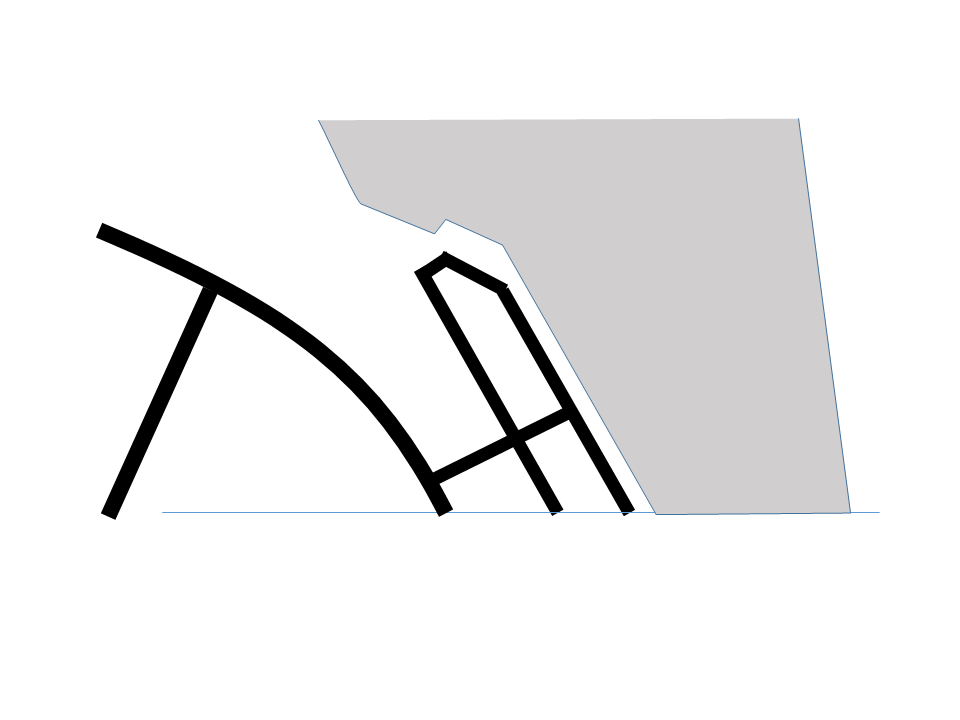 徳島市万代町5丁目71-4　万代クレエール　喜多條（きたじょう）まで☎088-654-5205　FAX088-677-5206メール　creer5205@gmail.com♪新装オープンした水辺の倉庫カフェの舞台でピアノやエレクトーンを演奏しましょう♪